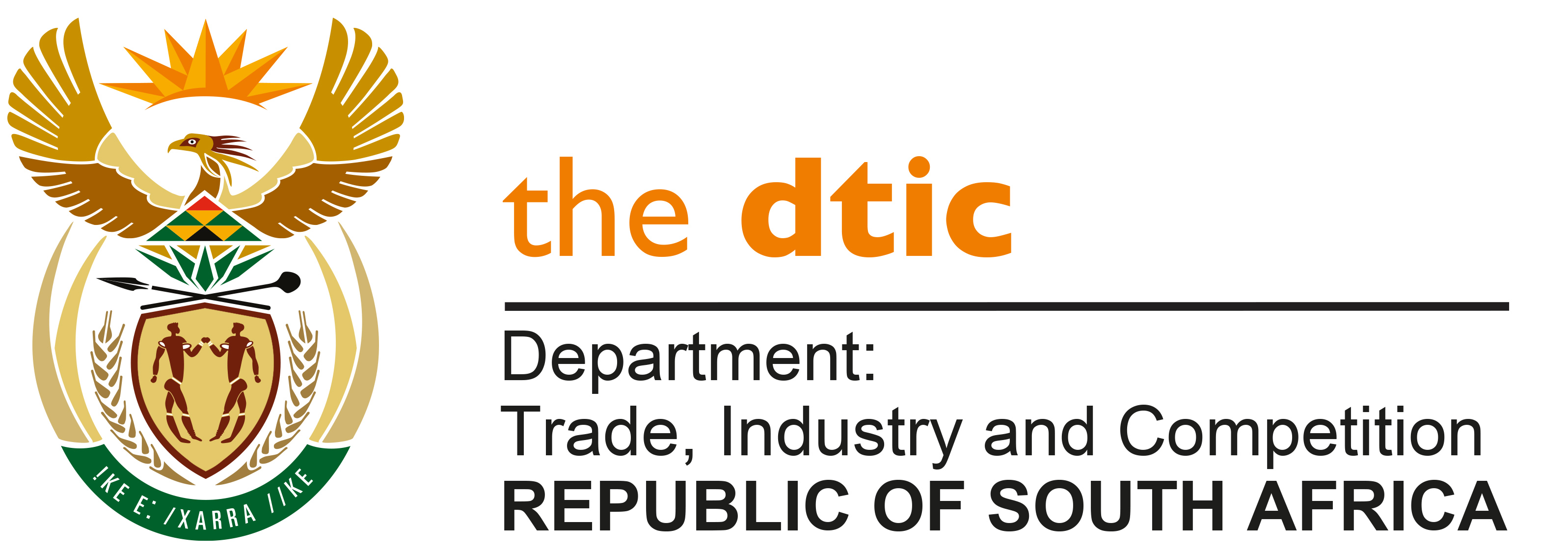 THE NATIONAL ASSEMBLY      QUESTION FOR WRITTEN REPLYQUESTION NO. 598PUBLISHED: 26 FEBRUARY 2021	MP Inkosi R N Cebekhulu (IFP) to ask the Minister of Trade and IndustryWhat total number of (a) applications for the South African Film and Television incentives has his department received since the reopening in August 2020 and (b) the specified applications have been granted? [NW654E]REPLYI have been advised by the department that sixty-six (66) applications were received under the South African Film and Television incentives since the reopening in August 2020.  Twenty-seven (27) compliant applications have been adjudicated and thirty-one (31) non-compliant applications were returned back to clients in line with the scheme guidelines.  Eight compliant applications are ready for adjudication at the next committee meeting. -END-